Krajská veterinární správa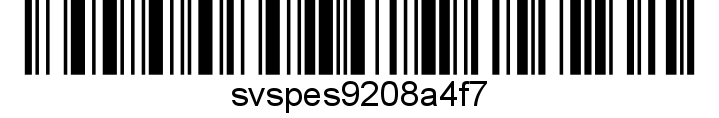 Státní veterinární správypro Kraj VysočinaRantířovská 22, 586 05  JihlavaČ. j. Nařízení Státní veterinární správy Krajská veterinární správa Státní veterinární správy pro Kraj Vysočina jako místně a věcně příslušný správní orgán podle ustanovení § 49 odst. 1 písm. c) zák. č. 166/1999 Sb., o veterinární péči a o změně některých souvisejících zákonů (veterinární zákon), ve znění pozdějších předpisů, v souladu s § 54 odst. 2 písm. a) a odst. 3 veterinárního zákona a podle nařízení Evropského parlamentu a Rady (EU) 2016/429 ze dne 9. března 2016 o nákazách zvířat a o změně a zrušení některých aktů v oblasti zdraví zvířat (právní rámec pro zdraví zvířat), v platném znění, nařízení Komise v přenesené pravomoci (EU) č. 2020/687 ze dne 17. prosince 2019, kterým se doplňuje nařízení Evropského parlamentu a Rady (EU) č. 2016/429, pokud jde o pravidla pro prevenci a tlumení určitých nákaz uvedených na seznamu, (Nařízení Komise 2020/687), a v souladu s ustanovením § 75a odst. 1 a 2 veterinárního zákona nařizuje tato mimořádná veterinární opatřeník zamezení šíření nebezpečné nákazy – vysoce patogenní aviární influenzyTato mimořádná veterinární opatření jsou vydávána za základě potvrzení výskytu nebezpečné nákazy - vysoce patogenní aviární influenzy v k.ú. 737011 Vaneč (okres Třebíč) a v k.ú. 790214 Častotice (okres Třebíč).Čl. 1Vymezení uzavřeného pásmaVymezuje se uzavřené pásmo, které je tvořeno ochranným pásmem a pásmem dozoru:Ochranným pásmem se stanovují: Celá následující katastrální území: 623784 Čikov, 662763 Kamenná nad Oslavou, 701467 Naloučany, 708887 Ocmanice, 709450 Okarec, 726842 Pozďatín, 737003 Pyšel, 737011 Vaneč, 758299 Studenec u Třebíče, 765104 Tasov, 790214 Častotice, 790222 Zahrádka na Moravě.Pásmem dozoru se stanovují: Celá následující katastrální území: 613860 Březejc, 615463 Budišov, 623890 Číměř nad Jihlavou, 629081 Dolní Heřmanice, 629090 Oslava, 637459 Hartvíkovice, 640611 Hodov, 656259 Jabloňov u Velkého Meziříčí, 657654 Jasenice, 660752 Jinošov, 662771 Klementice, 751219 Kojatín, 669041 Koněšín, 671592 Kozlany, 672483 Kralice nad Oslavou, 658146 Jedov, 701564 Náměšť nad Oslavou, 716618 Otradice, 793396 Zňátky, 701599 Nárameč, 706639 Nové Sady u Velké Bíteše, 713368 Osové, 719668 Petráveč, 725889 Popůvky nad Jihlavou, 736708 Pucov, 740535 Rohy, 743186 Lhotka u Velkého Meziříčí, 743194 Ruda u Velkého Meziříčí, 746801 Sedlec u Náměště nad Oslavou, 751227 Smrk na Moravě, 624535 Stropešín, 758582 Studnice, 769614 Chroustov u Třebenic, 769622 Plešice, 769631 Třebenice na Moravě, 637467 Třesov, 701602 Valdíkov, 603589 Bezděkov u Velké Bíteše, 614246 Březka u Velké Bíteše, 641430 Holubí Zhoř, 660302 Jestřabí u Velké Bíteše, 660311 Jindřichov u Velké Bíteše, 781487 Vícenice u Náměště nad Oslavou, 783226 Hostákov, 623903 Střížov u Třebíče, 783234 Vladislav, 789208 Záblatí u Osové Bítýšky.      Čl. 2Opatření v uzavřeném pásmuObcím v uzavřeném pásmu se nařizuje: provést soupis všech hospodářství, kde je chována či držena drůbež (dále jen chovaní ptáci), s výjimkou domácností, které chovají ptáky v zájmovém chovu (druhy ptáků jiné než kur domácí, krůty, perličky, kachny, husy, křepelky, holubi, bažanti, koroptve a běžci).  Provede se soupis pro hospodářství v ochranném pásmu a pásmu dozoru zvlášť, který bude obsahovat vždy druh, kategorii a počet chovaných ptáků v každém chovu či hospodářství (počet drůbeže lze odhadnout); tento soupis předat Krajské veterinární správě Státní veterinární správy pro Kraj Vysočina nejpozději do 22.2.2024 prostřednictvím následujících webových formulářů na webových stránkách Státní veterinární správy:soupis chovatelů v ochranném pásmu formulář:https://www.svscr.cz/online-formulare/aviarni-influenza-stavy-drubeze-a-ostatnich-ptaku-v-obci-v2/#pasmo=CASTOTICE-VANEC-KVSJ-2024-3km soupis chovatelů v pásmu dozoru formulář: https://www.svscr.cz/online-formulare/aviarni-influenza-stavy-drubeze-a-ostatnich-ptaku-v-obci-v2/#pasmo=CASTOTICE-VANEC-KVSJ-2024-10km informovat veřejnost způsobem v obci obvyklým, s cílem zvýšit povědomí o nákaze zejména mezi chovateli drůbeže nebo jiného ptactva chovaného v zajetí, lovci, pozorovateli ptáků; zajistit kontejnery nebo nepropustné uzavíratelné nádoby k bezpečnému uložení uhynulých volně žijících ptáků pro jejich svoz a neškodné odstranění asanačním podnikem; tyto nádoby vhodně umístit a označit nápisem „VPŽP 2. kategorie-Není určeno ke krmení zvířat“; neprodleně hlásit výskyt vedlejších produktů živočišného původu asanačnímu podniku a po jejich odvozu asanačním podnikem provést dezinfekci nádoby účinným dezinfekčním přípravkem; spolupracovat s Krajskou veterinární správou Státní veterinární správy pro Kraj Vysočina při provádění intenzivního úředního dozoru nad populacemi volně žijícího ptactva, zejména vodního ptactva a dalšího monitorování uhynulých nebo nemocných ptáků;Chovatelům ptáků v uzavřeném pásmu se nařizuje: držet chované ptáky odděleně od volně žijících zvířat a ostatních zvířat, tzn. zajistit umístění ptáků do uzavřených prostor, zde je držet, zamezit vniku volně žijícího ptactva do objektů zasíťováním oken a větracích otvorů, zamezit kontaminaci krmiva a napájecí vody trusem volně žijících ptáků, zamezit vstupu jiných druhů zvířat do hospodářství; není-li to proveditelné nebo slučitelné 
s požadavky na pohodu chovaných ptáků, musí být uzavřeny na některém jiném místě v témž hospodářství tak, aby nepřišly do kontaktu s drůbeží nebo jiným ptactvem chovaným v zajetí z jiných hospodářství, dále se v tomto případě přijmou i přiměřená opatření k minimalizaci jejich kontaktů 
s volně žijícím ptactvem; provádět další dozor v chovu s cílem zjistit jakékoli další šíření nákazy do hospodářství či chovu, včetně jakékoli zvýšené nemocnosti nebo úhynů nebo významného poklesu údajů o produkci; každé takové zvýšení nebo pokles okamžitě oznámit Krajské veterinární správě Státní veterinární správy pro Kraj Vysočina na nepřetržitě dostupnou krizovou linku +420 720 995 209; používat na vstupech a výstupech do a z hospodářství či chovu dezinfekční prostředky vhodné k tlumení nákazy; uplatňovat vhodná opatření biologické bezpečnosti na všechny osoby, které jsou v kontaktu 
s chovanými ptáky nebo které vstupují do hospodářství či chovu nebo je opouštějí, a rovněž 
na dopravní prostředky, aby se zabránilo jakémukoli riziku šíření nákazy, zejména zajistit jejich dezinfekci při vstupu a výstupu z chovu nebo hospodářství; vést záznamy o všech osobách, které hospodářství či chov navštěvují, udržovat je v aktuálním stavu s cílem usnadnit dozor nad nákazou a jejím tlumením a zpřístupnit je Krajské veterinární správě Státní veterinární správy pro Kraj Vysočina na její žádost; záznamy o návštěvách se nevyžadují, pokud návštěvníci nemají přístup do prostor, kde jsou ptáci chováni;v souladu s § 40 veterinárního zákona neškodně odstraňovat kadávery, a to neprodleně.g)	poskytnout obci pro účely naplnění tohoto nařízení následující informace k provedení soupisu ptáků na hospodářství, a to nejpozději do 21.2.20241. Chovatel (jméno, příjmení, obchodní firma, název) 2. Adresa (sídlo) chovatele 3. Kontaktní osoba 4. Kontakt (telefonní číslo, nejlépe na mobilní telefon) 5. Adresa místa chovu ptáků 6. Určení produktů (pro vlastní potřebu, pro prodej ze dvora,…) 7. Počty drůbeže chovaných v hospodářství dle kategorie: I. Hrabavá (slepice, krůty, perličky, křepelky) II. Vodní (husy, kachny) III. Ostatní (pštros, pávi) IV. Holubi V. Jiné ptactvo v zajetí (bažanti, koroptve, papouškovití, exotické ptactvo a ostatní)vyplněním sčítacího listu uvedeného v příloze nařízení. umožnit Krajské veterinární správě Státní veterinární správy pro Kraj Vysočina provedení kontrol v chovu vnímavých zvířat k nákaze HPAI s případným odběrem vzorků.V uzavřeném pásmu se dále nařizuje: přemisťovat celá těla mrtvých volně žijících a chovaných ptáků nebo jejich částí z uzavřeného pásma ke zpracování nebo k neškodnému odstranění v podniku schváleném pro uvedené účely v souladu s nařízením Evropského parlamentu a Rady (ES) č. 1069/2009; neprodleně podrobit desinfekci dopravní prostředky a zařízení používané k přepravě drůbeže nebo jiného ptactva chovaného v zajetí, masa, krmiva, hnoje, kejdy a podestýlky, jakož i veškerých jiných materiálů nebo látek, které by mohly být kontaminovány, přípravkem s účinnou dezinfekční látkou; uvedené platí i pro dopravní prostředky, které používají zaměstnanci nebo jiné osoby, jež vstupují do hospodářství nebo je opouštějí;provádět přepravu zvířat a produktů přes uzavřené pásmo 1. bez zastávky nebo vykládky v uzavřeném pásmu; 2. s upřednostněním hlavních silnic nebo železnic a 3. s vyhýbáním se blízkosti zařízení, která chovají ptáky;přepravovat vedlejší produkty živočišného původu pocházející z uzavřeného pásma a přepravované mimo toto pásmo pouze s veterinárním osvědčením vydaným úředním veterinárním lékařem Krajské veterinární správy Státní veterinární správy pro Kraj Vysočina, které upraví podmínky jejich přemístění z uzavřeného pásma, Krajská veterinární správa Státní veterinární správy pro Kraj Vysočina může rozhodnout o výjimce z tohoto pravidla za podmínek stanovených v Nařízení Komise 2020/687;provádět odběr vzorků v chovech či hospodářstvích v uzavřeném pásmu, která chovají drůbež nebo volně žijící ptáky, k jiným účelům než k potvrzení nebo vyloučení nákazy pouze na základě povolení vydaného ze strany Krajské veterinární správy Státní veterinární správy pro Kraj Vysočina;používat k přemísťování chovaných ptáků a produktů z nich v rámci uzavřeného pásma, z něj, 
do něj a přes něj pouze takové dopravní prostředky splňující tyto požadavky: 1. dopravní prostředky musí být konstruovány a udržovány tak, aby se zabránilo jakémukoli úniku nebo útěku zvířat, produktů nebo jakékoli věci představující riziko pro zdraví zvířat; 2. po každé přepravě zvířat, produktů nebo jakékoli věci představující riziko pro zdraví zvířat ihned musí být dopravní prostředky vyčištěny a vydezinfikovány a v případě potřeby následně znovu vydezinfikovány a v každém případě vysušeny nebo ponechány vyschnout před každým novým naložením zvířat nebo produktů, přičemž čištění a dezinfekce dopravního prostředku musí být provedeny přípravkem s účinnou dezinfekční látkou a náležitě zdokumentovány.Čl. 3Další opatření v uzavřeném pásmuV uzavřeném pásmu se dále nařizuje: zákaz přemisťování (pro účely tohoto nařízení se tím rozumí včetně nákupu, prodeje, darování apod.) chovaných ptáků z a do hospodářství či chovů umístěných v uzavřeném pásmu;zákaz přemisťování vedlejších produktů živočišného původu (VPŽP) z ptáků z hospodářství či chovů kromě celých těl mrtvých zvířat nebo jejich částí, tj. např. odvoz či rozmetání použité podestýlky, hnoje, kejdy nebo použitého steliva, zákaz doplnění stavů pernaté zvěře a vypouštění jiného ptactva chovaného v zajetí v uzavřeném pásmu;zákaz pořádání výstav, trhů, přehlídek zvířat a jiné shromažďování ptáků;zákaz přemisťování násadových vajec z hospodářství či chovů v uzavřeném pásmu;zákaz přemisťování čerstvého masa včetně drobů z chovaných a volně žijících ptáků z chovů, jatek nebo ze zařízení pro nakládání se zvěřinou v uzavřeném pásmu;zákaz přemisťování masných výrobků získaných z čerstvého masa drůbeže z potravinářských podniků v ochranném pásmu, pokud tyto nebyly ošetřeny způsobem uvedeným v příloze VII 
Nařízení Komise 2020/687;zákaz přemisťování vajec či tekutých vajec k lidské spotřebě z hospodářství či potravinářských podniků v uzavřeném pásmu;Na základě žádosti o výjimku může Krajská veterinární správa Státní veterinární správy pro Kraj Vysočina rozhodnout za podmínek stanovených Nařízením Komise 2020/687 o povolení výjimky ze zákazů uvedených v odst. 1, které jsou rozdílné pro ochranné pásmo a pro pásmo dozoru.						Čl. 4			          Doba trvání opatření v uzavřeném pásmu   Opatření podle tohoto nařízení se zruší pro ochranné pásmo tehdy, pokud uplynula dobaminimálně 21 dní po datu dokončení předběžného čištění a dezinfekce v ohnisku a byly splněny další podmínky v souladu s článkem 39 Nařízení Komise 2020/687. Po zrušení ochranného pásma budou nadále uplatňovány v celém uzavřeném pásmu opatření jako pro pásmo dozoru.Opatření podle tohoto nařízení se zruší pro pásmo dozoru tehdy, pokud uplynula doba minimálně 30 dní po datu dokončení předběžného čištění a dezinfekce v ohnisku a byly splněny další podmínky v souladu s článkem 55 Nařízení Komise 2020/687.Čl. 5 Sankce	Za nesplnění nebo porušení povinností vyplývajících z těchto mimořádných veterinárních opatření může správní orgán podle ustanovení § 71 nebo § 72 veterinárního zákona uložit pokutu až do výše: 100 000 Kč, jde-li o fyzickou osobu,2 000 000 Kč, jde-li o právnickou osobu nebo podnikající fyzickou osobu.Čl. 6PoučeníPokud v souladu s § 67 a násl. veterinárního zákona vzniká nárok na poskytnutí náhrady nákladů a ztrát, které vznikly v důsledku provádění mimořádných veterinárních opatření nařízených ke zdolávání některé z nebezpečných nákaz a nemocí přenosných ze zvířat na člověka, je třeba jej včas uplatnit na základě žádosti podané u Ministerstva zemědělství, které o ní rozhodne. Podrobnosti pro uplatňování náhrady a náležitosti žádosti o její poskytnutí stanoví vyhláška č. 342/2012 Sb., o zdraví zvířat a jeho ochraně, o přemísťování a přepravě zvířat a o oprávnění a odborné způsobilosti k výkonu některých odborných veterinárních činností. Formulář žádosti je dostupný na internetových stránkách Ministerstva zemědělství.  Čl. 7Poučení o nákaze             Aviární influenza (ptačí chřipka) je infekční onemocnění ptáků virového původu. Původcem onemocnění je chřipkový virus typu A, různých subtypů. Onemocnění se klinicky projevuje apatií, sníženým příjmem krmiva, sníženou snáškou, dýchacími potížemi, otoky na hlavě, krváceninami 
na končetinách a zvýšeným úhynem. Nemocnost i úmrtnost může dosahovat až 100 %. Inkubační doba je 3 až 7 dní a jednotlivé druhy ptáků jsou k nákaze různě vnímavé. Nejvíce vnímavá k onemocnění je hrabavá a vodní drůbež a volně žijící vodní ptáci. K přenosu onemocnění dochází přímo z nemocných ptáků, nebo nepřímo pomocí kontaminovaných pomůcek, krmiva, vody apod. K infekci dochází nejčastěji přes trávicí ústrojí. Nemocní ptáci vylučují virus sekrety a exkrety, které následně kontaminují peří a okolí. Rozlišuje se vysoce patogenní forma aviární influenzy (HPAI) a nízce patogenní forma aviární influenzy (LPAI). Obě formy podléhají podle veterinárního zákona oznamovací povinnosti. 
U HPAI může výjimečně dojít při vysoké infekční dávce k přenosu na člověka, nebo na jiné savce. Virus je ničen běžnými dezinfekčními přípravky.Čl. 8Společná a závěrečná ustanovení(1) Toto nařízení nabývá podle § 2 odst. 1 a § 4 odst. 1 a 2 zákona č. 35/2021 Sb., o Sbírce právních předpisů územních samosprávných celků a některých správních úřadů z důvodu naléhavého obecného zájmu, platnosti jeho vyhlášením formou zveřejnění ve Sbírce právních předpisů a účinnosti počátkem dne následujícího po dni jeho vyhlášení. Datum a čas vyhlášení nařízení je vyznačen ve Sbírce právních předpisů. (2) Toto nařízení se vyvěšuje na úředních deskách krajského úřadu a všech obecních úřadů, jejichž území se týká, na dobu nejméně 15 dnů a musí být každému přístupné u krajské veterinární správy, krajského úřadu a všech obecních úřadů, jejichž území se týká. (3) Státní veterinární správa zveřejní oznámení o vyhlášení nařízení ve Sbírce právních předpisů na své úřední desce po dobu alespoň 15 dnů ode dne, kdy byla o vyhlášení vyrozuměnaV Jihlavě dne MVDr. Božek Vejmelkaředitel Krajské veterinární správyStátní veterinární správy pro Kraj Vysočinapodepsáno elektronicky